Об утверждении Порядка предоставления рассрочки платежа по договорам купли-продажи земельных участков, находящихся в муниципальной  собственности, собственникам зданий, строений, сооружений либо помещений в них, расположенных на таких земельных участкахВ соответствии со статьей 39.20 Земельного кодекса Российской Федерации от 25.10.2001 г. N 136-ФЗ, Федеральным законом от 06.10.2003 г. N 131-ФЗ "Об общих принципах организации местного самоуправления в Российской Федерации", на основании постановления Кабинета Министров Чувашской Республики от 23.07.2020 N 413 "Об утверждении Порядка предоставления рассрочки платежа по договорам купли-продажи земельных участков, находящихся в государственной Чувашской Республики, собственникам зданий, строений, сооружений либо помещений в них, расположенных на таких земельных участках" администрация Первочурашевского сельского поселения постановляет: Утвердить прилагаемый Порядок предоставления рассрочки платежа по договорам купли-продажи земельных участков, находящихся в муниципальной собственности Первочурашевского сельского поселения Мариинско-Посадского района Чувашской Республики, собственникам зданий, строений, сооружений либо помещений  в них, расположенных на таких земельных участках.Настоящее постановление вступает в силу после его официального опубликования  в муниципальной газете «Посадский вестник».Глава Первочурашевского сельского поселения                                                                                              В.А.ОрловУтвержден
постановлением администрации
 Первочурашевского сельского поселения
от 15.03.2021   N 7
Порядок
предоставления рассрочки платежа по договорам купли-продажи земельных участков, находящихся в муниципальной собственности Первочурашевского сельского поселения Мариинско-Посадского района Чувашской Республики, собственникам зданий, строений, сооружений либо помещений в них, расположенных на таких земельных участках 1. Настоящий Порядок определяет порядок и условия предоставления рассрочки платежа по договорам купли-продажи земельных участков, находящихся в муниципальной собственности Первочурашевского сельского поселения Мариинско-Посадского района Чувашской Республики, на которых расположены здания, строения, сооружения, собственникам таких зданий, строений, сооружений либо помещений в них (далее также соответственно - рассрочка, земельный участок) и распространяется на случаи продажи земельных участков без проведения торгов, предусмотренные статьей 39.20 Земельного кодекса Российской Федерации, в соответствии с подпунктом 6 пункта 2 статьи 39.3 Земельного кодекса Российской Федерации.2. Уполномоченным органом на принятие решения о предоставлении рассрочки, о досрочном прекращении рассрочки является администрация Первочурашевского сельского поселения Мариинско-Посадского района Чувашской Республики (далее - уполномоченный орган).3. Для целей настоящего Порядка используются следующие понятия:заявитель - юридическое или физическое лицо, индивидуальный предприниматель, являющиеся собственниками здания, строения, сооружения либо помещений в них, обратившиеся в уполномоченный орган за предоставлением рассрочки;платеж - оплата стоимости земельного участка, определенной договором купли-продажи земельного участка.4. Рассрочка предоставляется заявителю, обратившемуся в уполномоченный орган с письменным ходатайством о предоставлении рассрочки платежа по договору купли-продажи земельного участка (далее - ходатайство), при условии:- отсутствия задолженности по арендной плате за арендуемый земельный участок, оплате неустойки (штрафов, пеней) по договору аренды приобретаемого земельного участка, плате за фактическое пользование приобретаемым земельным участком и оплате процентов за пользование чужими денежными средствами (в случае, если договор аренды земельного участка не заключался) на день подачи ходатайства;- отсутствия оспаривания в суде результатов определения кадастровой стоимости приобретаемого земельного участка.Проверку соблюдения условий, указанных в абзацах втором и третьем настоящего пункта, осуществляет уполномоченный орган в трехдневный срок со дня поступления ходатайства.5. Рассрочка предоставляется на срок, не превышающий трех лет.Внесение платежей при предоставлении рассрочки осуществляется заявителем поэтапно в соответствии с графиком платежей, включенным в решение о предоставлении рассрочки (далее - график платежей).Первый платеж при предоставлении рассрочки должен составлять не менее 30 процентов от стоимости земельного участка, определенной договором купли-продажи земельного участка, и перечисляется в бюджет Первочурашевского сельского поселения Мариинско-Посадского района Чувашской Республики в течение пяти рабочих дней со дня заключения договора купли-продажи земельного участка.Последующие платежи при предоставлении рассрочки производятся равными долями ежемесячно до 20 числа (включительно) месяца начиная со второго месяца, следующего за месяцем, в котором подано ходатайство.Заявитель вправе оплатить стоимость приобретаемого земельного участка досрочно или внести денежную сумму в счет последующих периодов внесения платежей.6. На сумму платежа, по уплате которой принято решение о предоставлении рассрочки, производится начисление процентов за пользование бюджетными средствами в размере одной трети ставки рефинансирования Центрального банка Российской Федерации, действующей на дату принятия решения о предоставлении рассрочки.Начисление процентов за пользование бюджетными средствами за период действия рассрочки рассчитывается уполномоченным органом исходя из фактического числа дней пользования рассрочкой.7. Право собственности заявителя на земельный участок возникает с момента его государственной регистрации в установленном законодательством порядке.С момента передачи заявителю приобретенного в рассрочку земельного участка и до момента полной оплаты его стоимости земельный участок находится в залоге у муниципального образования "Первочурашевского сельского поселения Мариинско-Посадский район Чувашской Республики" для обеспечения исполнения заявителем его обязанности по полной оплате стоимости приобретенного земельного участка.В случае нарушения заявителем сроков и порядка внесения платежей в соответствии с графиком платежей обращается взыскание на заложенный земельный участок в судебном порядке.8. В целях получения рассрочки заявитель одновременно с заявлением о предоставлении земельного участка в собственность без проведения торгов (далее - заявление) подает в администрацию Первочурашевского сельского поселения Мариинско-Посадского района Чувашской Республики ходатайство.В ходатайстве указываются:- фамилия, имя, отчество (последнее - при наличии), место жительства заявителя и реквизиты документа, удостоверяющего его личность, - в случае, если ходатайство подается физическим лицом;- наименование, место нахождения, организационно-правовая форма и сведения о государственной регистрации заявителя в Едином государственном реестре юридических лиц - в случае, если ходатайство подается юридическим лицом;- фамилия, имя, отчество (последнее - при наличии), место жительства, сведения о государственной регистрации заявителя в Едином государственном реестре индивидуальных предпринимателей - в случае, если ходатайство подается индивидуальным предпринимателем;- фамилия, имя, отчество (последнее - при наличии) представителя заявителя и реквизиты документа, подтверждающего его полномочия, - в случае, если ходатайство подается представителем заявителя;- почтовый адрес, адрес электронной почты (при наличии), номер телефона для связи с заявителем или представителем заявителя;- кадастровый номер и площадь земельного участка, категория земель;- адрес (месторасположение) земельного участка;- срок рассрочки;- сумма первого платежа при предоставлении рассрочки в соответствии с пунктом 5 настоящего Порядка.К ходатайству прилагаются следующие документы:- копия документа, удостоверяющего личность заявителя (для физического лица) или представителя заявителя, и документа, подтверждающего полномочия представителя заявителя (в случае, если ходатайство подается представителем заявителя), с предъявлением оригинала;- акты сверки взаимных расчетов, подтверждающие отсутствие задолженности, указанной в абзаце втором пункта 4 настоящего Порядка (по состоянию на дату подачи заявления и ходатайства).В случае представления копии документа, верность которого засвидетельствована в установленном законодательством Российской Федерации порядке, предъявление оригинала не требуется.Обработка персональных данных заявителя осуществляется в соответствии с Федеральным законом "О персональных данных" и другими нормативными правовыми актами Российской Федерации, определяющими случаи и особенности обработки персональных данных. В соответствии с Федеральным законом "О персональных данных" заявитель дает согласие на обработку своих персональных данных.9. В течение пяти рабочих дней со дня поступления ходатайства уполномоченный орган с уведомлением возвращает его заявителю, если ходатайство не соответствует требованиям пункта 8 настоящего Порядка, подано в иной уполномоченный орган или к нему не приложены или приложены не в полном объеме документы, указанные в пункте 8 настоящего Порядка. При этом в уведомлении о возврате ходатайства должны быть указаны причины его возврата.Заявитель в течение пяти рабочих дней со дня получения уведомления о возврате ходатайства, но не позднее 25 дней со дня поступления в администрацию Первочурашевского сельского  поселения  Мариинско-Посадского района Чувашской Республики заявления, вправе повторно после устранения выявленных недостатков представить в администрацию Первочурашевского сельского поселения Мариинско-Посадского района Чувашской Республики ходатайство и документы, указанные в пункте 8 настоящего Порядка.10. В срок не более чем 30 дней со дня поступления заявления уполномоченным органом принимается решение о предоставлении рассрочки одновременно с решением о предоставлении земельного участка в собственность без проведения торгов.Решение о предоставлении рассрочки оформляется в виде постановления администрации Первочурашевского сельского поселения Мариинско-Посадского района Чувашской Республики, заверенная копия которого в срок не более чем 30 дней со дня поступления заявления направляется заявителю одновременно с проектом договора купли-продажи земельного участка.11. Решение о предоставлении рассрочки должно содержать:- полное наименование, ОГРН заявителя (для юридического лица), фамилию, имя и отчество (последнее - при наличии), ОГРНИП заявителя (для индивидуального предпринимателя) или фамилию, имя и отчество (последнее - при наличии), реквизиты документа, удостоверяющего личность заявителя, место жительства заявителя (для физического лица);- кадастровый номер и площадь земельного участка, категорию земель, адрес (месторасположение) земельного участка;- срок рассрочки;- график платежей.12. Основаниями для отказа в предоставлении рассрочки являются:- несоблюдение условий, указанных в пункте 4 настоящего Порядка;- принятие решения об отказе в предоставлении земельного участка в собственность без проведения торгов в установленном законодательством порядке;- обращение с ходатайством ненадлежащего лица.- Уведомление об отказе в предоставлении рассрочки с указанием причин, послуживших основанием для отказа в предоставлении рассрочки, направляется заявителю в срок не более чем 30 дней со дня поступления заявления.13. Рассрочка прекращается досрочно по следующим основаниям:- оплата стоимости приобретенного земельного участка и процентов за пользование бюджетными средствами до истечения установленного договором купли-продажи земельного участка срока действия рассрочки;- нарушение в течение двух месяцев подряд графика платежей, предусматривающего в том числе оплату процентов за пользование бюджетными средствами.14. Досрочное прекращение рассрочки оформляется постановлением администрации Первочурашевского сельского поселения Мариинско-Посадского  района Чувашской Республики.В постановлении о досрочном прекращении рассрочки указываются дата и основание прекращения рассрочки.Постановление о досрочном прекращении рассрочки принимается в течение семи рабочих дней со дня наступления одного из оснований, указанных в пункте 13 настоящего Порядка. Заверенная в установленном порядке копия постановления о досрочном прекращении рассрочки в течение пяти рабочих дней со дня его принятия направляется заявителю заказным письмом с уведомлением о вручении.15. В случае досрочного прекращения рассрочки при нарушении в течение двух месяцев подряд графика платежей ранее внесенные денежные средства в соответствии с графиком платежей (без учета денежных средств, внесенных в счет оплаты процентов за пользование бюджетными средствами) являются частичной оплатой по договору купли-продажи земельного участка.Ранее внесенные в соответствии с графиком платежей денежные средства (в том числе денежные средства, внесенные в счет оплаты процентов за пользование бюджетными средствами) заявителю не возвращаются. Неуплаченная сумма платежа за приобретенный земельный участок и проценты за пользование бюджетными средствами перечисляются заявителем в бюджет Первочурашевского сельского поселения Мариинско-Посадского района Чувашской Республики в течение одного месяца после получения постановления о досрочном прекращении рассрочки.ЧĂВАШ РЕСПУБЛИКИСĚнтĚрвĂрри РАЙОНĚУРХАС КУШКĂ ЯЛ ПОСЕЛЕНИЙĚНАДМИНИСТРАЦИЙĚЙЫШĂНУ     2021.03.15   7 № Урхас Кушка сали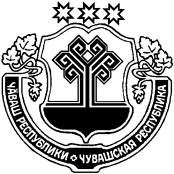 ЧУВАШСКАЯ РЕСПУБЛИКА
 МАРИИНСКО-ПОСАДСКИЙ РАЙОНАДМИНИСТРАЦИЯПЕРВОЧУРАШЕВСКОГОСЕЛЬСКОГО ПОСЕЛЕНИЯПОСТАНОВЛЕНИЕ15.03.2021  № 7село Первое Чурашево